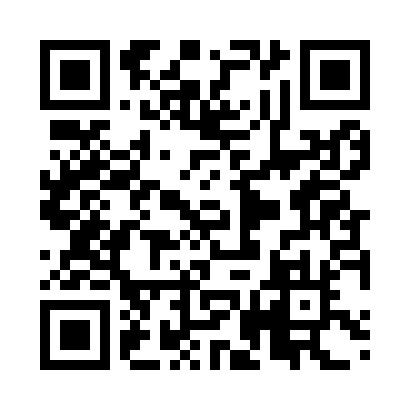 Prayer times for Torixoreu, BrazilWed 1 May 2024 - Fri 31 May 2024High Latitude Method: NonePrayer Calculation Method: Muslim World LeagueAsar Calculation Method: ShafiPrayer times provided by https://www.salahtimes.comDateDayFajrSunriseDhuhrAsrMaghribIsha1Wed5:286:4112:273:456:127:212Thu5:286:4212:273:456:117:213Fri5:286:4212:273:446:117:204Sat5:286:4212:263:446:117:205Sun5:296:4312:263:446:107:206Mon5:296:4312:263:446:107:197Tue5:296:4312:263:436:097:198Wed5:296:4312:263:436:097:199Thu5:296:4412:263:436:097:1910Fri5:306:4412:263:436:087:1811Sat5:306:4412:263:426:087:1812Sun5:306:4512:263:426:077:1813Mon5:306:4512:263:426:077:1814Tue5:306:4512:263:426:077:1715Wed5:316:4512:263:426:077:1716Thu5:316:4612:263:426:067:1717Fri5:316:4612:263:416:067:1718Sat5:316:4612:263:416:067:1719Sun5:316:4712:263:416:067:1720Mon5:326:4712:263:416:057:1721Tue5:326:4712:263:416:057:1622Wed5:326:4812:263:416:057:1623Thu5:326:4812:273:416:057:1624Fri5:336:4812:273:416:057:1625Sat5:336:4912:273:416:057:1626Sun5:336:4912:273:406:057:1627Mon5:336:4912:273:406:047:1628Tue5:346:5012:273:406:047:1629Wed5:346:5012:273:406:047:1630Thu5:346:5012:273:406:047:1631Fri5:346:5112:283:406:047:16